                           Это важно знать!Невнятная речь и нечеткое произношение звуков доставляют ребенку немало огорчений; малыш не получает радости от общения, он не может применить разговорные навыки для удовлетворения своих нужд, так как окружающие его не понимают. Нечеткое произношение не только мешает общению, но и приводит к тому, что малыш вообще плохо отличает один звук от другого. В результате у него не вырабатывается фонематический слух, а в школе могут возникнуть серьезные проблемы с чтением и письмом. Такой ребенок плохо справляется со звуковым анализом слов, путает буквы, пишет так, как говорит. Но в первом классе бить тревогу уже поздновато, ведь основы фонематического слуха должны закладываться в раннем детстве.Одни родители длительное время закрывают глаза на существующую проблему, полагают, что с возрастом всё пройдёт. Другие родители, уже в 2-3 года требуют от ребёнка правильного произнесения даже самых сложных звуков, поправляя его и делая замечания. Такие завышенные требования могут вызывать негативную реакцию со стороны малыша и даже послужить толчком для появления заикания. Следует знать, что согласно «законам природы» некоторые звуки ребёнок в 2-3 года имеет право произносить неправильно! В норме усвоение всех звуков русского языка заканчивается к 4-5 годам.             Подготовила: Андрейчук О.Н. 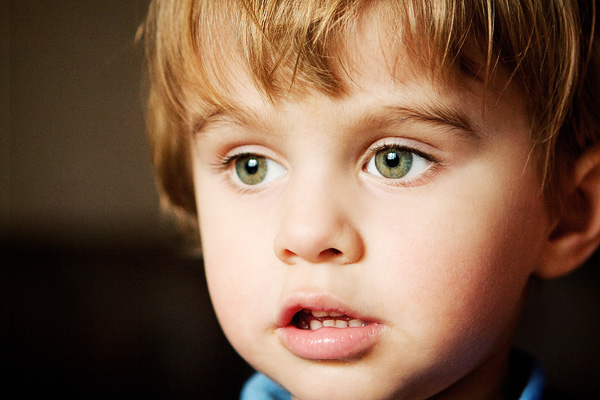 Основные виды речевых нарушений:Отсутствие звука. Ребёнок вместо рука произносит ука, вместо лук – ук.Замена звука. Ребёнок может произнести типленок, суска вместо сушка…Искажение звука. При звуке С кончик языка просовывается между зубов, боковое произнесение звуков,  горловой звук Р и т.д.Искажение звуков самостоятельно не проходят даже с возрастом. В этом случае необходимо как можно раньше обратиться к логопеду за консультацией. Ведь уже с 3-4 летнего возраста дети могут выполнять упражнения для губ и языка.   Основные причины, вызывающие нарушения звукопроизношения и мешающие детям самостоятельно освоить произнесение звуков родного языка.-  плохое различение на слух;- недостаточное развитие мышц губ и языка, необходимое для правильного произнесения звуков;- дефекты в строении речевых органов (неправильный прикус, укороченная уздечка языка и т.д.);-отсутствие правильного образца для подражания (неправильная речь окружающих, «сюсюканье»).Артикуляционная гимнастика.Цель артикуляционной гимнастики — выработка полноценных движений и определенных положений органов артикуляционного аппарата, необходимых для правильного произношения звуков.Благодаря этим играм-упражнениям малыш научиться дышать глубже, делать удлиненный целенаправленный выдох. Такая дыхательная гимнастика способствует формированию правильного произношения и выработке четкости речи.Для закрепления навыков работы органов артикуляции, правильного и четкого произношения звуков, слов можно использовать чистоговорки, скороговорки, потешки, считалки, коротенькие стишки и загадки.Всего 10-15 минут в день, посвященных артикуляционной гимнастике – и вы научите малыша отличать правильное произношение от неправильного, контролировать его собственное произношение, различать звуки на слух и правильно воспроизводить их. Таким образом, многие школьные проблемы будут решены еще до поступления в первый класс.Артикуляционная гимнастика проводится ежедневно перед зеркалом.   Упражнения для губ:Вытянуть губы вперёд («трубочкой»), удержать позу.Растянуть губы в «улыбке» (зубов не видно), удержать позу.Поднять верхнюю губу вверх, видны верхние зубы.Опустить нижнюю губу вниз, видны нижние зубы.Надуть обе щеки («толстушки»), затем втянуть их («худышки»).Упражнения для развития движений мышц щёк:Надуть левую щеку, удержать позу в течение 3 секунд.Надуть правую щеку, удержать позу в течение 3 секунд.Надуть обе щеки одновременно, удержать позу в течение 3 секунд.Упражнения для развития движений языка:Упражнение «Змейка» - показать узкий язык вперёд.Упражнение «Дразнилка» - показать широкий язык «лопаточкой».Упражнение «Часики» - переводить кончик языка поочерёдно из правого угла рта в левый угол рта.Упражнение «Орешек» - кончик языка упирается в правую (левую) щёку. Упражнение «Вкусное варенье» - облизать верхнюю губу от угла до угла, затем облизать нижнюю.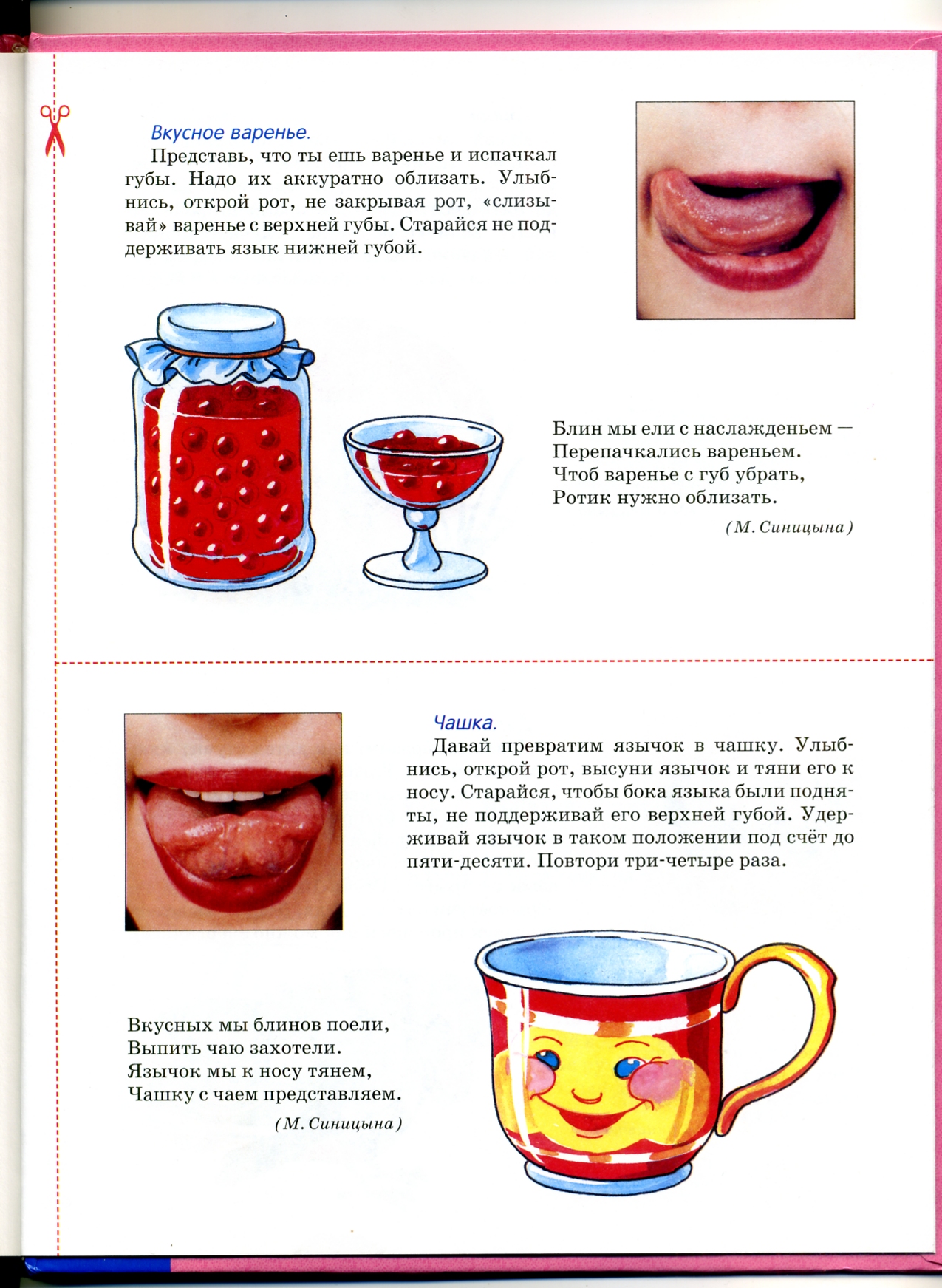 Упражнение «Почистим зубки» - кончиком языка дотрагиваться до зубов, рот открыт, нижняя челюсть не двигается. 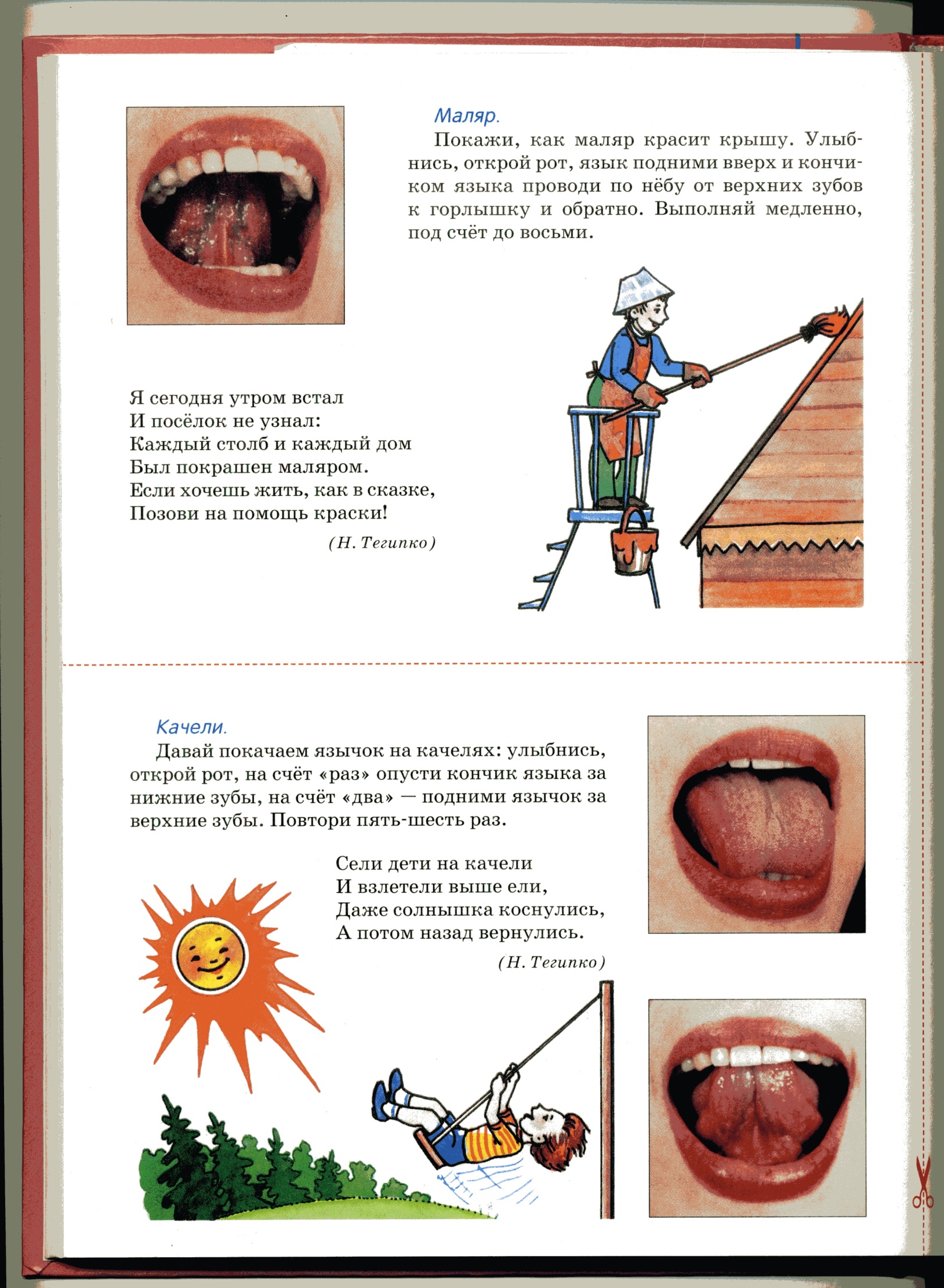 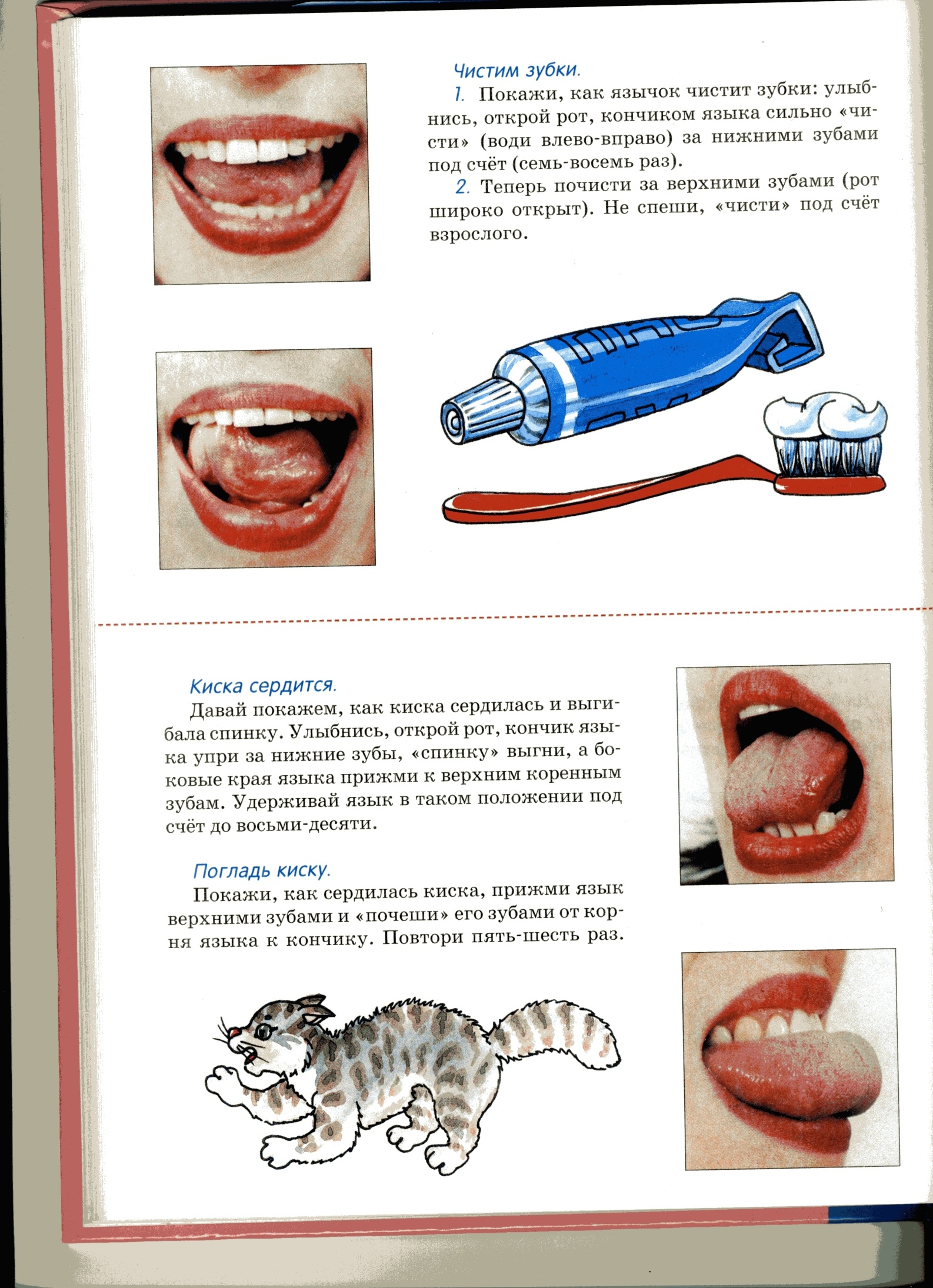 Упражнение «Ловкий язычок» - рот открыт, губы в положении «улыбка», узкий язык упирается то в верхние зубы, то в нижние.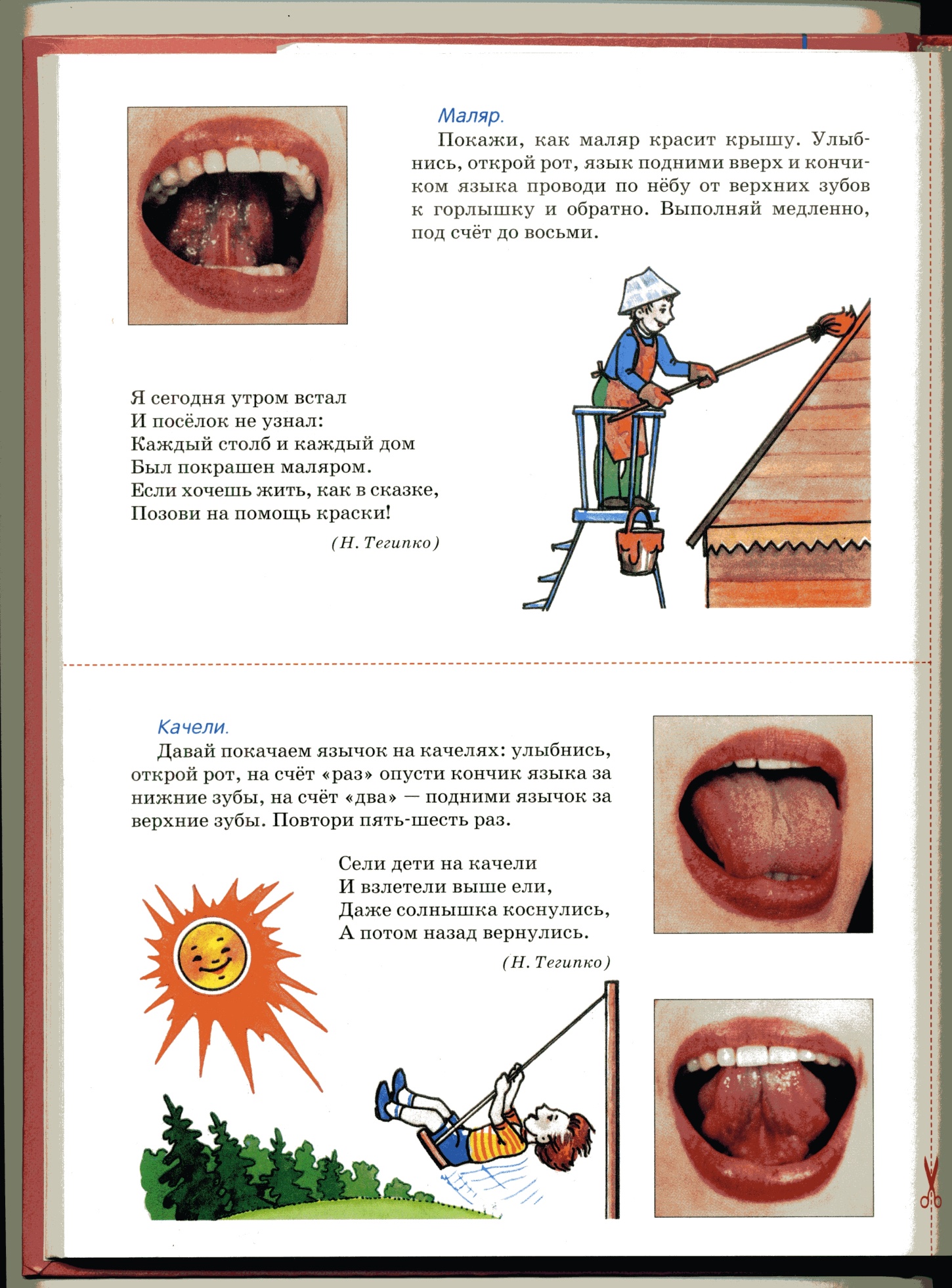 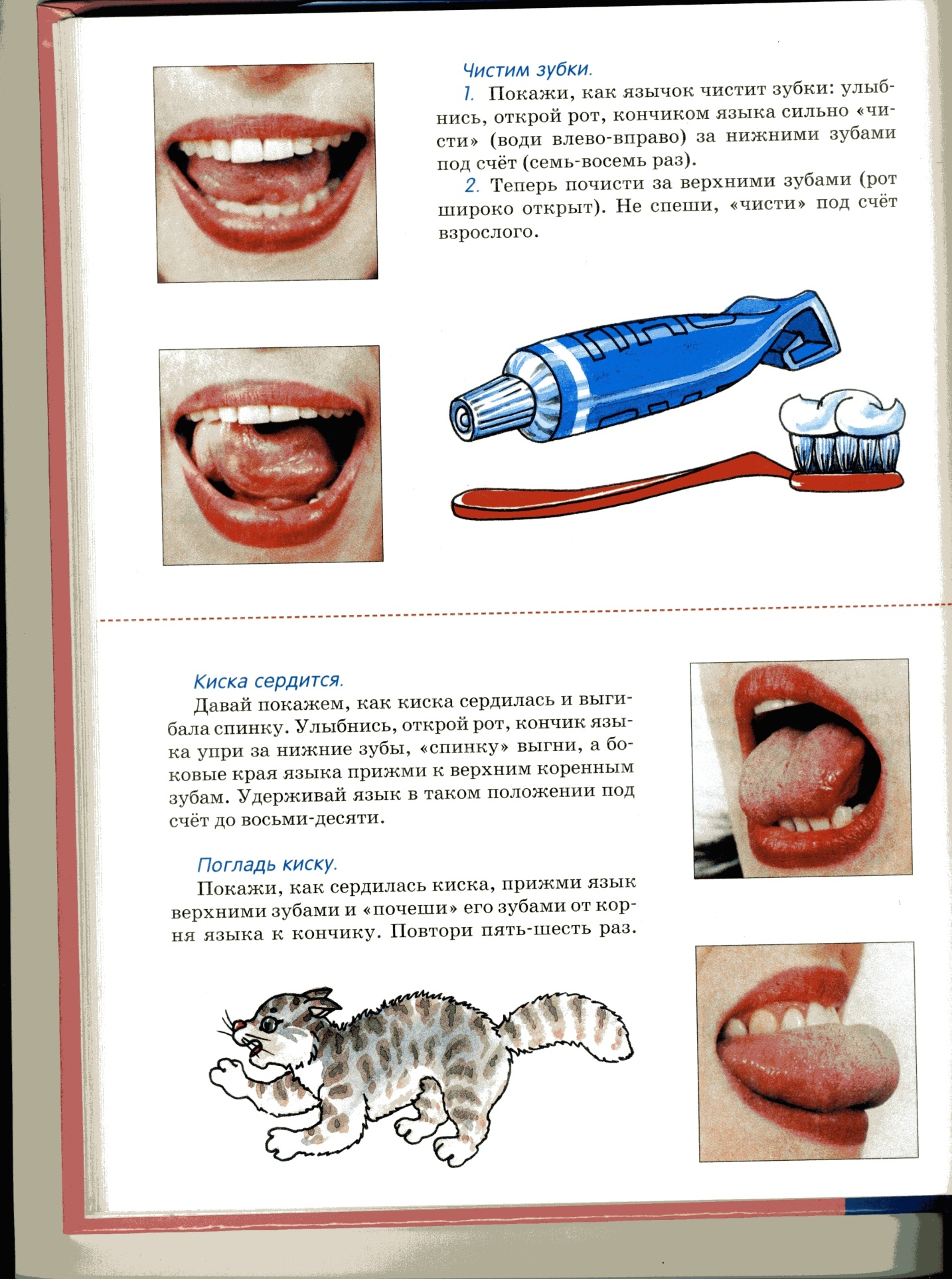 Упражнение «Карусель» - рот открыт, язык выполняет круговые движения сначала под верхней губой, затем под нижней.Упражнение «Лошадка» - открыть рот, пощёлкать (поцокать) языком.Упражнение «Грибок» - присосать широкий язык к твёрдому нёбу.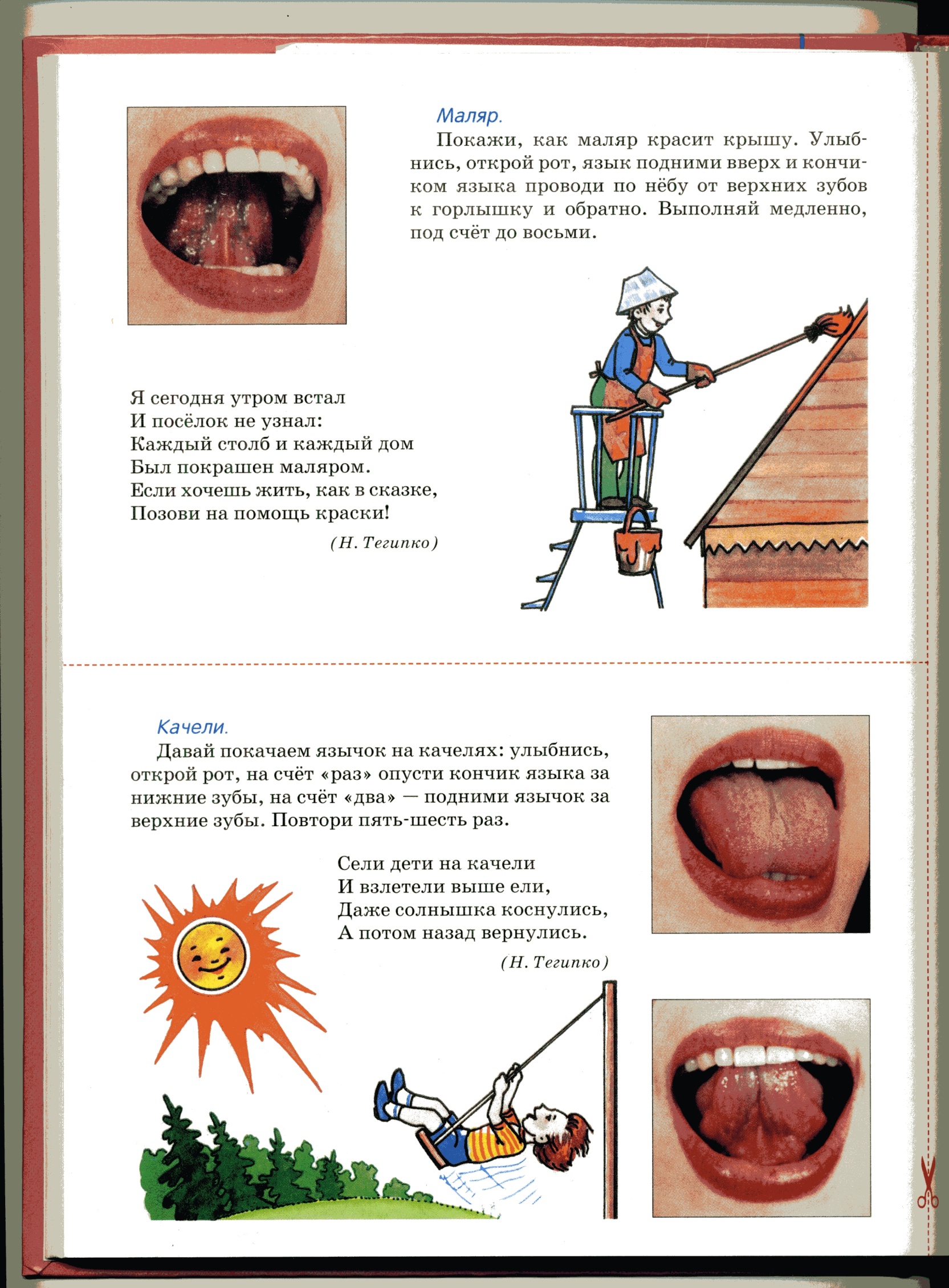 Для развития артикуляционной моторики широко используют игротерапию.УПРАЖНЕНИЯ ДЛЯ ЯЗЫКА 1. «Уборка дома». Твой рот, как дом. Представь, что твой язык – тряпка, и протри свой дом. Протри порог дома – высуни язык и оближи всё вокруг нижней губы, водя языком вперед-назад. Протри верхнюю часть двери – оближи верхнюю губу всю, от одного уголка до другого, водя языком вперед-назад. Протри всю мебель внизу – проведи языком по нижним зубам. Протри все комнаты наверху – проведи языком по верхним зубам. А теперь вытряхни тряпку на улице – высуни язык и покачай им из стороны в сторону. 2. «Самолет». Смотри, он выезжает из ангара проверить, хороший ли сегодня день – высуни язык и посмотри, как он взлетает вверх, улетает в сторону, затем в другую сторону. А сейчас он «падает» вниз. 3. «Игра в цирк». Слон – раскачивает туловище (язык) из стороны в сторону. Обезьянки – прыгают с ветки на ветку вверх и вниз (язык перескакивает с верхних зубов на нижние). Медведи – водят хоровод (язык совершает круговые движения вокруг губ). Мальчики и девочки – покажите, как они лижут мороженое. Клоуны – улыбаются и показывают все свои зубы. Один клоун надувает шарик, а вот шарик лопается (наполни щеки воздухом и быстро выпусти его, нажав на щеки руками). УПРАЖНЕНИЯ ДЛЯ ГУБ Вытяни губы вперед и скажи «у-у». Покажи, как воет ветер или привидение («у-у»), или как кричит сова «фу-у-бу-у». 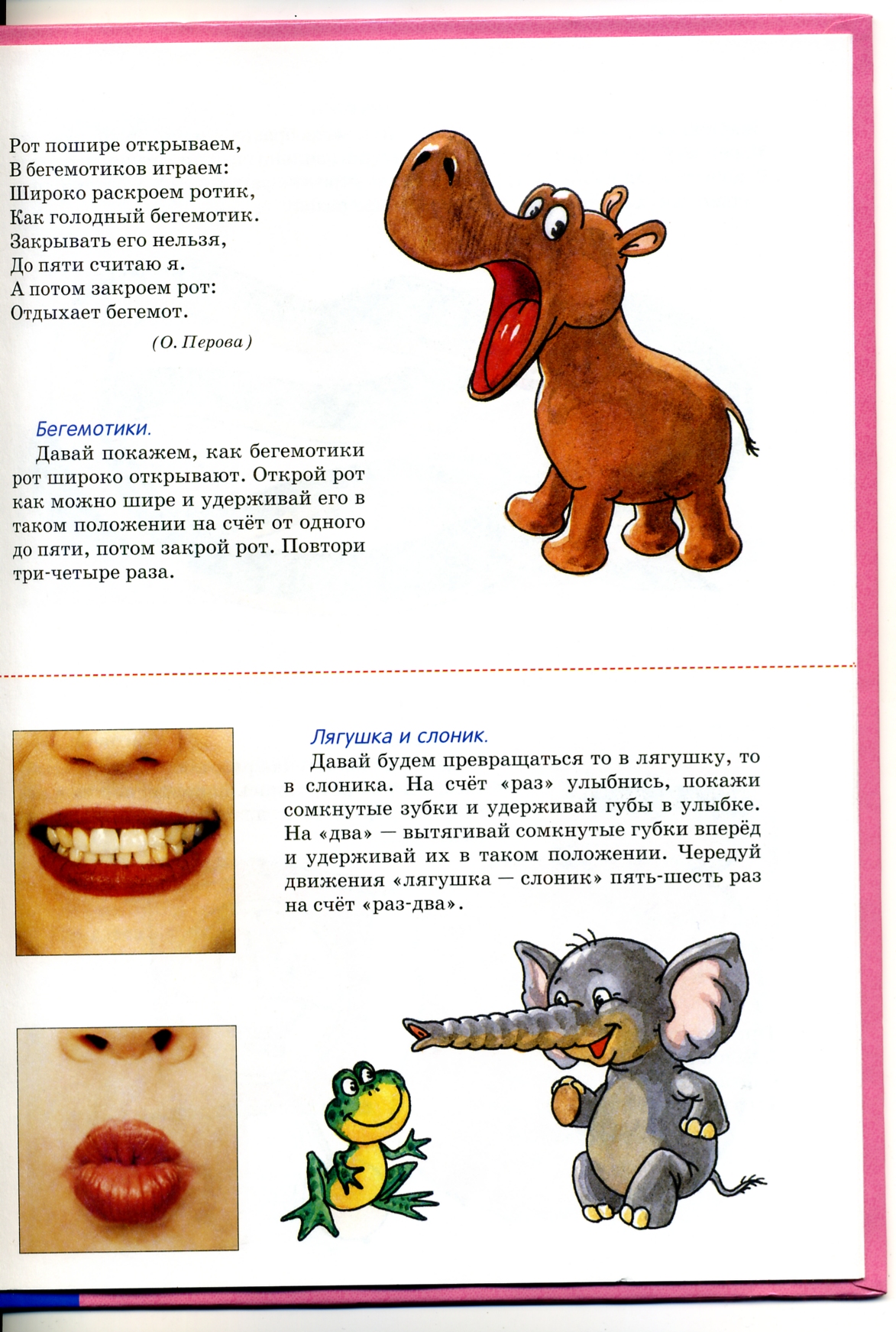 2. Раздвинь уголки губ, чтобы я могла видеть все твои зубы. Улыбнись, как клоун. Скажи «и-и». 3. Послушай ослика. Он говорит «и-а». Скажи так же. 4. Опусти вниз нижнюю челюсть. Широко открой рот и скажи «а-а». 5. Положите на ложку маленькую конфетку. Посмотрите, сможет ли ребенок захватить конфетку одними губами, не пуская в ход ни язык, ни зубы. 6. Подуй через соломинку в чашку с водой, чтобы на поверхности появились пузырьки. Проглоти немного воды, втянув ее в рот через соломинку. ДЫХАТЕЛЬНАЯ ГИМНАСТИКА1. Задуть свечку. Ребенок должен вытянуть губы трубочкой и на расстоянии ладони задуть горящую свечу. 2. Футбол. Из ваты скатываются шарики, из ручек или еще чего – ни будь мастерятся ворота (на столе). Ребенок, вытянув губы трубочкой (похоже на подготовку к поцелую) должен задуть ватные мячики в ворота с расстояния см. 20-30. 3. Веселый снегопад. Из ваты скатываются шарики. Укладываются на прямую ладошку ребенка и он, вытянув губы трубочкой, должен как можно дальше их сдуть. Можно встать напротив дивана и попробовать попасть шариками-снежинками на него. 4. Дуя на шарик для пинг-понга, погонять его по столу или заставить покатиться вверх по пологой наклонной плоскости. 5. Взять небольшой кусочек ватки, размять его в виде перышка (блинчика - кому как больше нравится), положить на кончик носа, нижнюю губу немного выдвинуть вперед и направить воздух на ватку. При правильном выполнении данного упражнения ватка улетает с носа в вертикальном положении. Здесь важно следить, чтобы ребенок выдвигал вперед только нижнюю губу, а не всю челюсть, когда дует на ватку. 6. Кораблики. Из бумаги делаете два кораблика (как в детстве), берете посудину для воды (таз, например), погружаете туда кораблики и играете в игру "Чей кораблик быстрее доплывет до берега". Губы вытянуты в трубочку, и при выдохе воздушная струя направлена на кораблик. Артикуляционные упражнения для более старших детокТренироваться 10-15 минут каждый день. Чем больше практикуется ребенок, тем лучше тонус его губ, челюсти, щек и языка, чтобы он смог произнести разные звуки. Когда тренироваться? Можно делать часть упражнений в автомобиле по дороге в сад или школу, в магазин, во время просмотра мультиков, во время еды, во время ванны... Можно завести себе небольшую табличку, в которую вы будете записывать, сколько времени тренировался ребенок и какие упражнения выполнил. Придумайте какую-нибудь награду, которая будет вручаться ребенку через энное количество упражнений или дней, в течение которых он делал эти упражнения. Упражнение "Упрямая трубочка". Ребенок вытягивает губы трубочкой и удерживает их в таком положении несколько секунд, затем взрослый рукой пытается, преодолев сопротивление мышц, растянуть губы ребенка в улыбку. Выполняется 10 - 15 раз. Упражнение 1. Язык в форме глубокого "ковша" с небольшим количеством воды (вода может быть заменена соком, чаем, компотом) сильно высунут вперед из широко раскрытого рта. Удерживать 10 - 15 секунд. Повторять 10 - 15 раз. 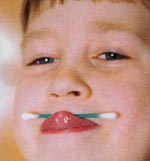 Литература:Е. Косинова «Артикуляционная гимнастика». Е. Анищенкова «Артикуляционная гимнастика для развития речи дошкольников». Е. Краузе «Логопедический массаж и артикуляционная гимнастика. Практическое пособие».Т.А. Куликовская «Артикуляционная гимнастика в стихах и картинках».Е.А. Пожиленко «Артикуляционная гимнастика».Н.И. Дереклеева «Двигательные игры, тренинги и уроки здоровья».                        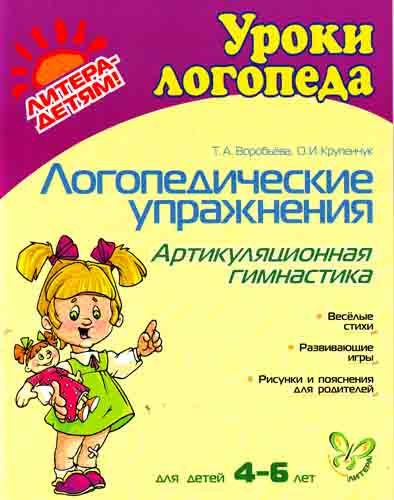 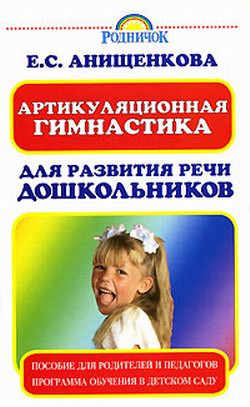 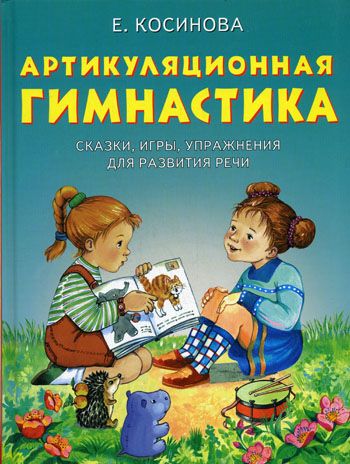 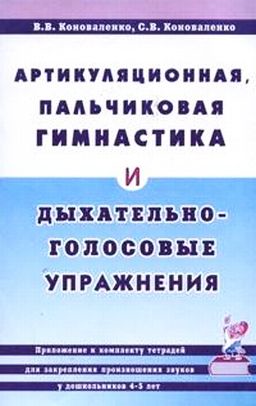 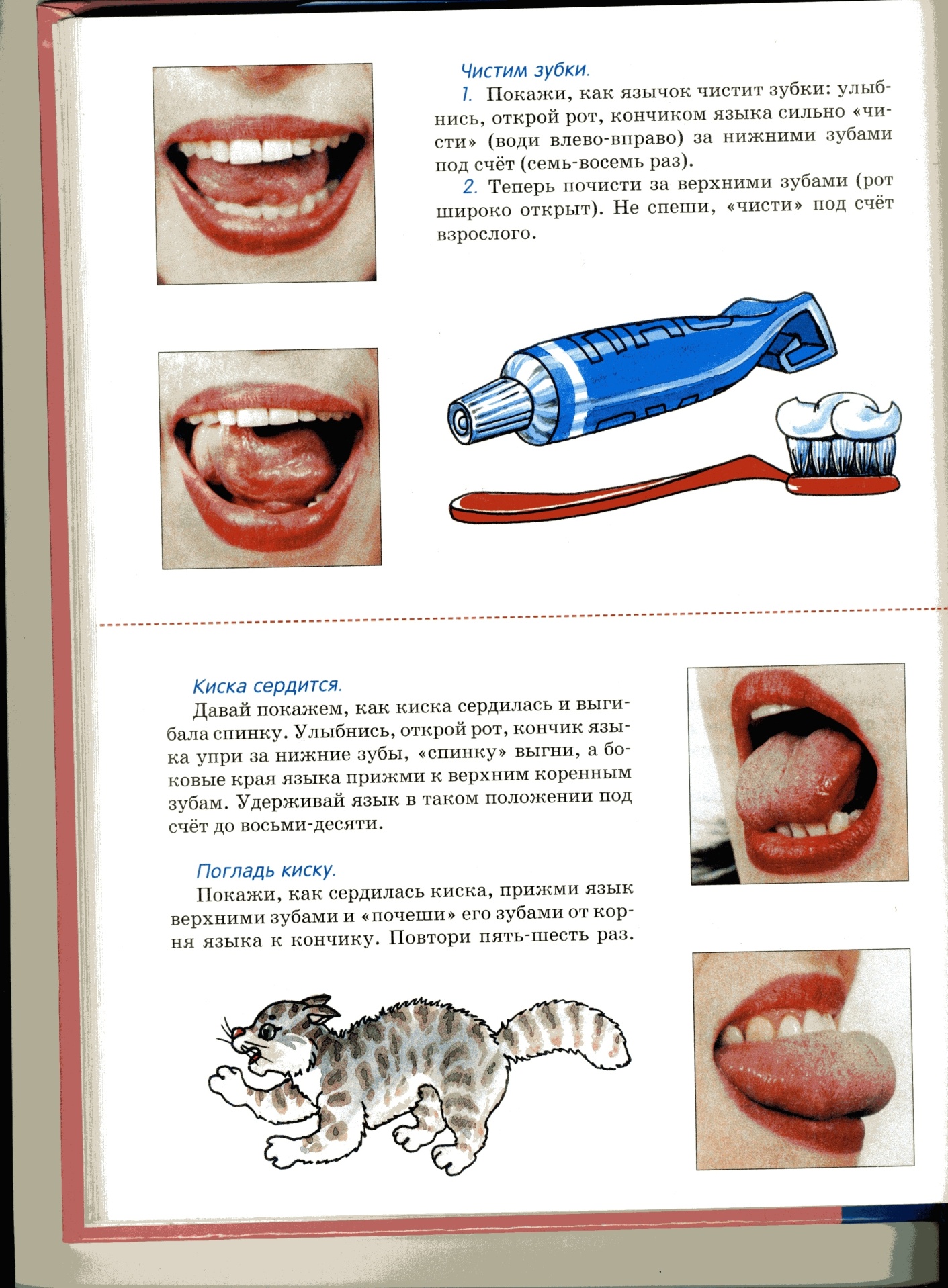                                                                         Желаю   удачи!Упражнения на развитие двигательной активности.Упражнение «Зеркало»Ребята стоят на своих местах и выполняют те движения, которые им показывает учитель, чётко их копируя. Учитель играет роль зеркала, в которое смотрятся учащиеся. Они должны:- замереть на месте;- постоять как можно дольше на пальчиках;- постоять на пальчиках и поморгать глазами;- крепко обнять себя руками;- наклониться влево;- наклониться вправо;- прогнуться назад;- постоять на правой ноге, согнув левую ногу в колене;- постоять на левой ноге, согнув правую ногу в колене;- присесть – встать; - вытянуть губы трубочкой; - сделать глаза как можно удивлённее;- подвигать челюстями вправо и влево; - подвигать бровями, сморщить лоб, сделать своё лицо добрым и радостным.